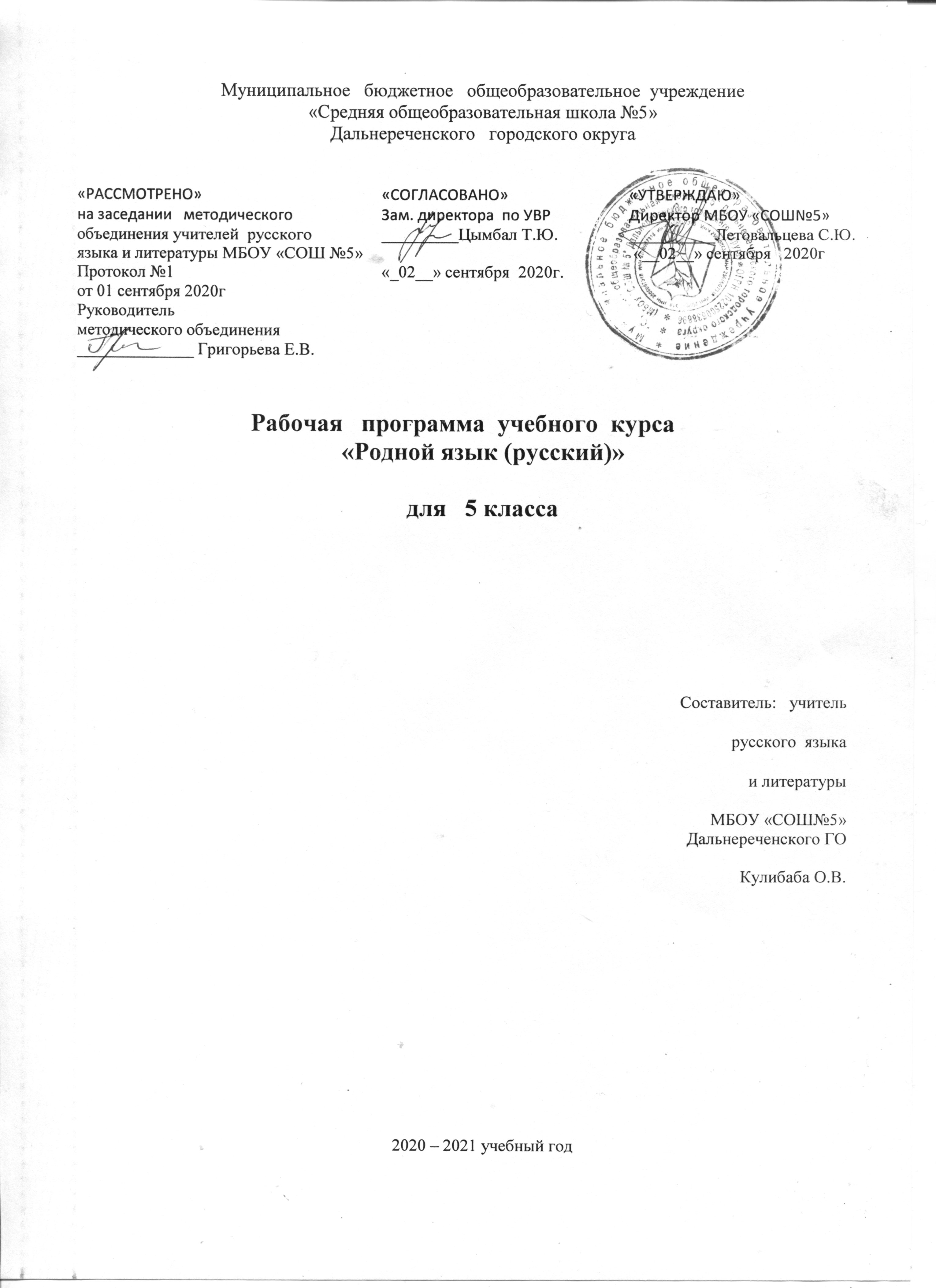  Пояснительная запискаРабочая программа учебного предмета «Родной язык (русский)» составлена в соответствии с Примерной программой по учебному предмету «Русский родной язык» и предназначена для сопровождения и поддержки основного курса русского языка, обязательного для изучения во всех школах Российской Федерации. Рабочая программа по Родному языку (русскому) ориентирована на обучающихся 5-ых классов. Уровень изучения предмета – базовый. Тематическое планирование рассчитано на 1 учебный час в неделю/в две недели, что составляет 17 учебных часов в год. В системе предметов общеобразовательной школы курс Родной язык (русский) представлен в предметной области «Родной язык и родная литература». Назначение предмета «Родной язык (русский)» в основной школе состоит в том, чтобы обеспечить формирование умений и навыков умственного труда: планирование своей работы, поиск рациональных путей ее выполнения, критической оценки результатов. Для обучения Родному языку (русскому) обучающихся 5 класса  выбрано Учебное пособие «Русский родной язык» для 5 класса (авторы: О. М. Александрова, О. В. Загоровская, С. И. Богданов, Л. А. Вербицкая, Ю. Н. Гостева, И. Н. Добротина, А. Г. Нарушевич, Е. И. Казакова, И. П. Васильевых) – М.:Просвещение, 2020Главные задачи курса по Родному языку (русскому) состоят в том, что они обеспечивают преемственность курсов Родного языка (русского) в начальной школе и в последующих классах основной и средней школы, а также в полной мере реализуют принципы деятельностного подхода, что полностью соответствует миссии и целям школы и образовательным запросам обучающихся. Резервный час, предусмотренный рабочей программой, планируется для повторения изученного материала.Промежуточная аттестация проводится в форме тестов, контрольных работ.Изучение учебного предмета "Родной язык (русский)" осуществляется в полном объеме на русском языке.Планируемые результаты освоения учебного предметаЛичностные результаты освоения предмета  У обучающегося будут сформированы:Готовность и способность обучающихся к саморазвитию и самообразованию на основе мотивации к обучению и познанию; готовность и способность осознанному выбору и построению дальнейшей индивидуальной траектории образования на базе ориентировки в мире профессий и профессиональных предпочтений, с учетом устойчивых познавательных интересов.Обучающийся получит возможность сформировать:Сформированность целостного мировоззрения, соответствующего современному уровню развития науки и общественной практики, учитывающего социальное, культурное, языковое, духовное многообразие современного мира.Осознанное, уважительное и доброжелательное отношение к другому человеку, его мнению, мировоззрению, культуре, языку, вере, гражданской позиции. Готовность и способность вести диалог с другими людьми и достигать в нем взаимопонимания (идентификация себя как полноправного субъекта общения, готовность к конструированию образа партнера по диалогу, готовность к конструированию образа допустимых способов диалога, готовность к конструированию процесса диалога как конвенционирования интересов, процедур, готовность и способность к ведению переговоров). Метапредметные результаты освоения предметаРегулятивные универсальные учебные действияОбучающийся сможет:анализировать существующие и планировать будущие образовательные результаты;идентифицировать собственные проблемы и определять главную проблему;формулировать учебные задачи как шаги достижения поставленной цели деятельности;определять необходимые действие(я) в соответствии с учебной и познавательной задачей и составлять алгоритм их выполнения;обосновывать и осуществлять выбор наиболее эффективных способов решения учебных и познавательных задач;определять/находить, в том числе из предложенных вариантов, условия для выполнения учебной и познавательной задачи;Обучающийся получит возможность научиться:отбирать инструменты для оценивания своей деятельности, осуществлять самоконтроль своей деятельности в рамках предложенных условий и требований;оценивать свою деятельность, аргументируя причины достижения или отсутствия планируемого результата;находить достаточные средства для выполнения учебных действий в изменяющейся ситуации и/или при отсутствии планируемого результата;оценивать продукт своей деятельности по заданным и/или самостоятельно определенным критериям в соответствии с целью деятельности;Познавательные универсальные учебные действия. Обучающийся сможет:выделять общий признак двух или нескольких предметов или явлений и объяснять их сходство;определять обстоятельства, которые предшествовали возникновению связи между явлениями, из этих обстоятельств выделять определяющие, способные быть причиной данного явления, выявлять причины и следствия явлений;вербализовать эмоциональное впечатление, оказанное на него источником;объяснять явления, процессы, связи и отношения, выявляемые в ходе познавательной и исследовательской деятельности (приводить объяснение с изменением формы представления; объяснять, детализируя или обобщая; объяснять с заданной точки зрения);делать вывод на основе критического анализа разных точек зрения, подтверждать вывод собственной аргументацией или самостоятельно полученными данными.Обучающийся получит возможность научиться:строить доказательство: прямое, косвенное, от противного;анализировать/рефлексировать опыт разработки и реализации учебного проекта, исследования (теоретического, эмпирического) на основе предложенной проблемной ситуации, поставленной цели и/или заданных критериев оценки продукта/результата.Коммуникативные универсальные учебные действия. Обучающийся научится:Умение организовывать учебное сотрудничество и совместную деятельность с учителем и сверстниками; работать индивидуально и в группе: находить общее решение и разрешать конфликты на основе согласования позиций и учета интересов; формулировать, аргументировать и отстаивать свое мнение. определять возможные роли в совместной деятельности;играть определенную роль в совместной деятельности;принимать позицию собеседника, понимая позицию другого, различать в его речи: мнение (точку зрения), доказательство (аргументы), факты; гипотезы, аксиомы, теории;определять свои действия и действия партнера, которые способствовали или препятствовали продуктивной коммуникации;строить позитивные отношения в процессе учебной и познавательной деятельности;Обучающийся получит возможность научиться:Умение осознанно использовать речевые средства в соответствии с задачей коммуникации для выражения своих чувств, мыслей и потребностей для планирования и регуляции своей деятельности; владение устной и письменной речью, монологической контекстной речью. определять задачу коммуникации и в соответствии с ней отбирать речевые средства;отбирать и использовать речевые средства в процессе коммуникации с другими людьми (диалог в паре, в малой группе и т. д.);представлять в устной или письменной форме развернутый план собственной деятельности;соблюдать нормы публичной речи, регламент в монологе и дискуссии в соответствии с коммуникативной задачей;высказывать и обосновывать мнение (суждение) и запрашивать мнение партнера в рамках диалога;Предметные результаты освоения учебного предметаОбучающийся научится:совершенствованию видов речевой деятельности (аудирования, чтения, говорения и письма), обеспечивающих эффективное взаимодействие с окружающими людьми в ситуациях формального и неформального межличностного и межкультурного общения;пониманию определяющей роли языка в развитии интеллектуальных и творческих способностей личности в процессе образования и самообразования;использованию коммуникативно-эстетических возможностей родного языка;расширению и систематизации научных знаний о родном языке;осознанию взаимосвязи его уровней и единиц; освоение базовых понятий лингвистики, основных единиц и грамматических категорий родного языка;формированию навыков проведения различных видов анализа слова (фонетического, морфемного, словообразовательного, лексического, морфологического), синтаксического анализа словосочетания и предложения, а также многоаспектного анализа текста;обогащению активного и потенциального словарного запаса, расширению объема используемых в речи грамматических средств для свободного выражения мыслей и чувств на родном языке адекватно ситуации и стилю общения;овладению основными стилистическими ресурсами лексики и фразеологии родного языка, основными нормами родного языка (орфоэпическими, лексическими, грамматическими, орфографическими, пунктуационными), нормами речевого этикета;приобретению опыта их использования в речевой практике при создании устных и письменных высказываний;стремлению к речевому самосовершенствованию;формированию ответственности за языковую культуру как общечеловеческую ценность. Обучающийся получит возможность научиться:«Язык и культура»: объяснять роль русского родного языка в жизни общества и государства, в современном мире, в жизни человека; понимать, что бережное отношение к родному языку является одним из необходимых качеств современного культурного человека; понимать, что язык – развивающееся явление; приводить примеры исторических изменений значений и форм слов; объяснять основные факты из истории русской письменности и создания славянского алфавита; распознавать и правильно объяснять значения изученных слов с национально-культурным компонентом, правильно употреблять их в речи; распознавать и характеризовать слова с живой внутренней формой, специфическим оценочно-характеризующим значением; правильно употреблять их в современных ситуациях речевого общения; распознавать и правильно объяснять народно-поэтические эпитеты в русских народных и литературных сказках, народных песнях, художественной литературе, былинах; распознавать крылатые слова и выражения из русских народных и литературных сказок, объяснять их значения, правильно употреблять в речи; объяснять значения пословиц и поговорок, правильно употреблять изученные пословицы, поговорки; понимать национальное своеобразие общеязыковых и художественных метафор, народных и поэтических слов-символов, обладающих традиционной метафорической образностью; правильно употреблять их; распознавать слова с суффиксами субъективной оценки в произведениях устного народного творчества и в произведениях художественной литературы; правильно употреблять их; распознавать имена традиционные и новые, популярные и устаревшие, а также имена, входящие в состав пословиц и поговорок и имеющие в силу этого определённую стилистическую окраску; понимать и объяснять взаимосвязь происхождения названий старинных русских городов и истории народа, истории языка (в рамках изученного); понимать назначение конкретного вида словаря, особенности строения его словарной статьи (толковые словари, словари пословиц и поговорок; словари синонимов, антонимов; словари эпитетов, метафор и сравнений; учебные этимологические словари) и уметь им пользоваться. «Культура речи»: различать постоянное и подвижное ударение в именах существительных, именах прилагательных, глаголах (в рамках изученного); соблюдать нормы ударения в отдельных грамматических формах имён существительных, прилагательных, глаголов (в рамках изученного); анализировать смыслоразличительную роль ударения на примере омографов; корректно употреблять омографы в письменной речи; различать варианты орфоэпической и акцентологической нормы; употреблять слова с учётом произносительных вариантов орфоэпической нормы (в рамках изученного); соблюдать нормы употребления синонимов‚ антонимов, омонимов, паронимов (в рамках изученного); употреблять слова в соответствии с их лексическим значением и правилами лексической сочетаемости; употреблять имена существительные, прилагательные, глаголы с учётом стилистических норм современного русского языка; определять род заимствованных несклоняемых имён существительных; сложных существительных; имён собственных (географических названий); аббревиатур и корректно употреблять их в речи (в рамках изученного); различать варианты грамматической нормы: литературных и разговорных форм именительного падежа множественного числа существительных мужского рода‚ форм существительных мужского рода множественного числа с окончаниями -а(-я), -ы(-и)‚ различающихся по смыслу‚ и корректно употреблять их в речи (в рамках изученного); различать типичные речевые ошибки; выявлять и исправлять речевые ошибки в устной речи; различать типичные речевые ошибки, связанные с нарушением грамматической нормы; выявлять и исправлять грамматические ошибки в устной речи; соблюдать этикетные формы и формулы обращения в официальной и неофициальной речевой ситуации; современные формулы обращения к незнакомому человеку; корректно употреблять форму «он» в ситуациях диалога и полилога; соблюдать этикетные формы и устойчивые формулы‚ принципы этикетного общения, лежащие в основе национального речевого этикета; соблюдать русскую этикетную вербальную и невербальную манеру общения; использовать толковые, в том числе мультимедийные, словари для определения лексического значения слова, особенностей употребления; использовать орфоэпические, в том числе мультимедийные, орфографические словари для определения нормативного произношения слова; вариантов произношения; нормативных вариантов написания; использовать словари синонимов, антонимов для уточнения значения слов, подбора к ним синонимов, антонимов, а также в процессе редактирования текста; использовать грамматические словари и справочники для уточнения нормы формообразования, словоизменения, построения словосочетания и предложения; опознавания вариантов грамматической нормы; в процессе редактирования текста. «Речь. Речевая деятельность. Текст»: анализировать и создавать (с опорой на образец) устные и письменные тексты описательного типа: определение понятия, собственно описание; создавать устные учебно-научные монологические сообщения различных функционально-смысловых типов речи (ответ на уроке); участвовать в беседе и поддерживать диалог, сохранять инициативу в диалоге, завершать диалог; владеть приёмами работы с заголовком текста; уместно использовать коммуникативные стратегии и тактики устного общения: приветствие, просьбу, принесение извинений; создавать объявления (в устной и письменной форме) официально-делового стиля; анализировать и создавать тексты публицистических жанров (девиз, слоган); анализировать и интерпретировать тексты фольклора и художественные тексты или их фрагменты (народные и литературные сказки, рассказы, загадки, пословицы, былины); владеть приёмами работы с оглавлением, списком литературы; редактировать собственные тексты с целью совершенствования их содержания и формы; сопоставлять черновой и отредактированный тексты; создавать тексты как результат проектной (исследовательской) деятельности; оформлять реферат в письменной форме и представлять его в устной форме; знать и соблюдать правила информационной безопасности при общении в социальных сетях. Содержание учебного предметаРаздел 1. Язык и культура (7 ч)Русский язык – национальный язык русского народа. Роль родного языка в жизни человека. Русский язык в жизни общества и государства. Бережное отношение к родному языку как одно из необходимых качеств современного культурного человека. Русский язык – язык русской художественной литературы. Язык как зеркало национальной культуры. Слово как хранилище материальной и духовной культуры народа. Слова, обозначающие предметы и явления традиционного русского быта (национальную одежду, пищу, игры, народные танцы и т. п.), слова с национально-культурным компонентом значения (символика числа, цвета и т. п.), народно-поэтические символы, народно-поэтические эпитеты (за тридевять земель, цветущая калина – девушка, тучи – несчастья, полынь, веретено, ясный сокол, красна девица, рόдный батюшка), прецедентные имена (Илья Муромец, Василиса Прекрасная, Иван-царевич, сивка-бурка, жар-птица и т. п.) в русских народных и литературных сказках, народных песнях, былинах, художественной литературе. Крылатые слова и выражения (прецедентные тексты) из русских народных и литературных сказок (битый небитого везёт; по щучьему веленью; сказка про белого бычка; ни в сказке сказать, ни пером описать; при царе Горохе; золотая рыбка; а ткачиха с поварихой, с сватьей бабой Бабарихой и др.), источники, значение и употребление в современных ситуациях речевого общения. Русские пословицы и поговорки как воплощение опыта, наблюдений, оценок, народного ума и особенностей национальной культуры народа. Загадки. Метафоричность русской загадки.Краткая история русской письменности. Создание славянского алфавита. Слова с суффиксами субъективной оценки как изобразительное средство. Уменьшительно-ласкательные формы как средство выражения задушевности и иронии. Особенности употребления слов с суффиксами субъективной оценки в произведениях устного народного творчества и произведениях художественной литературы разных исторических эпох. Ознакомление с историей и этимологией некоторых слов. Национальная специфика слов с живой внутренней формой (черника, голубика, земляника, рыжик). Метафоры общеязыковые и художественные, их национально-культурная специфика. Метафора, олицетворение, эпитет как изобразительные средства. Слова со специфическим оценочно-характеризующим значением. Связь определённых наименований с некоторыми качествами, эмоциональными состояниями и т. п. человека (барышня – об изнеженной, избалованной девушке; сухарь – о сухом, неотзывчивом человеке; сорока – о болтливой женщине и т. п., лиса – хитрая для русских, мудрая для эскимосов; змея – злая, коварная для русских, символ долголетия, мудрости для тюркских народов и т. п.). Русские имена. Имена исконные и заимствованные, краткие сведения по их этимологии. Имена, которые не являются исконно русскими, но воспринимаются как таковые. Имена традиционные и новые. Имена популярные и устаревшие. Имена с устаревшей социальной окраской. Имена, входящие в состав пословиц и поговорок и имеющие в силу этого определённую стилистическую окраску. Названия общеизвестных старинных русских городов. Их происхождение.Раздел 2. Культура речи (3 ч) Основные орфоэпические нормы современного русского литературного языка. Понятие о варианте нормы. Равноправные и допустимые варианты произношения. Нерекомендуемые и неправильные варианты произношения. Запретительные пометы в орфоэпических словарях. Постоянное и подвижное ударение в именах существительных, именах прилагательных, глаголах. Омографы: ударение как маркер смысла слова (пАрить — парИть, рОжки — рожкИ, пОлки — полкИ, Атлас — атлАс). Произносительные варианты орфоэпической нормы (було[ч’]ная — було[ш]ная, до[жд’]ём — до[ж’ж’]ём и т. п.). Произносительные варианты на уровне словосочетаний (микроволнОвая печь – микровОлновая терапия). Роль звукописи в художественном тексте. Особенности русской интонации, темпа речи по сравнению с другими языками. Особенности жестов и мимики в русской речи, отражение их в устойчивых выражениях (фразеологизмах) (надуть щеки, вытягивать шею, всплеснуть руками и др.) в сравнении с языком жестов других народов. Основные лексические нормы современного русского литературного языка. Основные нормы словоупотребления: правильность выбора слова, максимально соответствующего обозначаемому им предмету или явлению реальной действительности. Лексические нормы употребления имён существительных, прилагательных, глаголов в современном русском литературном языке. Стилистическая окраска слова (книжная, нейтральная‚ разговорная, просторечная); употребление имён существительных, прилагательных, глаголов в речи с учётом стилистических норм современного русского языка (кинофильм — кинокартина — кино – кинолента; интернациональный — международный; экспорт — вывоз; импорт — ввоз; блато — болото; брещи— беречь; шлем — шелом; краткий — короткий; беспрестанный — бесперестанный; глаголить – говорить – сказать – брякнуть). Основные грамматические нормы современного русского литературного языка. Категория рода: род заимствованных несклоняемых имён существительных (шимпанзе, колибри, евро, авеню, салями, коммюнике); род сложносоставных существительных (плащ-палатка, диван-кровать, музей-квартира); род имён собственных (географических названий); род аббревиатур. Нормативные и ненормативные формы употребления имён существительных. Формы существительных мужского рода множественного числа с окончаниями -а(-я), -ы(и)‚ различающиеся по смыслу: корпуса (здания, войсковые соединения) – корпусы (туловища); образа (иконы) – образы (литературные); меха (выделанные шкуры) – мехи (кузнечные); соболя (меха) – соболи (животные). Литературные‚ разговорные‚ устарелые и профессиональные особенности формы именительного падежа множественного числа существительных мужского рода (токари – токаря, цехи – цеха, выборы – выбора, тракторы – трактора и др.). Речевой этикет. Правила речевого этикета: нормы и традиции. Устойчивые формулы речевого этикета в общении. Обращение в русском речевом этикете. История этикетной формулы обращения в русском языке. Особенности употребления в качестве обращений собственных имен, названий людей по степени родства, по положению в обществе, по профессии, должности; по возрасту и полу. Обращение как показатель степени воспитанности человека, отношения к собеседнику, эмоционального состояния. Обращения в официальной и неофициальной речевой ситуации. Современные формулы обращения к незнакомому человеку. Употребление формы «он».Раздел 3. Речь. Речевая деятельность. Текст (6 ч) Язык и речь. Виды речевой деятельности. Язык и речь. Точность и логичность речи. Выразительность, чистота и богатство речи. Средства выразительной устной речи (тон, тембр, темп), способы тренировки (скороговорки). Интонация и жесты. Формы речи: монолог и диалог. Текст как единица языка и речи. Текст и его основные признаки. Как строится текст. Композиционные формы описания, повествования, рассуждения. Повествование как тип речи. Средства связи предложений и частей текста. Функциональные разновидности языка. Разговорная речь. Просьба, извинение как жанры разговорной речи. Официально-деловой стиль. Объявление (устное и письменное). Учебно-научный стиль. План ответа на уроке, план текста. Публицистический стиль. Устное выступление. Девиз, слоган. Язык художественной литературы. Литературная сказка. Рассказ. Особенности языка фольклорных текстов. Загадка, пословица. Сказка. Особенности языка сказки (сравнения, синонимы, антонимы, слова с уменьшительными суффиксами и т. д.).Резерв учебного времени – 1 ч.Тематическое планированиеКалендарно-тематическое планированиеСписок литературыАксёнов М.Д. Знаем ли мы русский язык? М.: Центрполиграф, 2012Аникин В.П. Русские народные пословицы и поговорки. М., 1957Кобяков Д.Ю. Приключения слов. Барнаул: Алтайское Кн. Изд-во, 2004Успенский Л.В. Слово о словах: Очерки о языке .Л.: Дет. Лит., 1982Шанский Н.М. В мире слов. М., 1971№ п/пНазвание разделаКоличествочасов№ п/пНазвание разделаКоличествочасов1.Язык и культура72.Культура речи 33.Речь. Речевая деятельность. Текст64.Резерв1ИтогоИтого17№ урокаСодержание материалаКоличество часовДомашнее заданиеДата проведенияЯзык и культура (7 ч.)Язык и культура (7 ч.)Язык и культура (7 ч.)Язык и культура (7 ч.)Язык и культура (7 ч.)1Наш родной русский язык 1Упр. 72Из истории русской письменности 1Упр. 153Язык — волшебное зеркало мира и национальной культуры 1Упр. 254История в слове: наименования предметов традиционной русской одежды 1Упр. 285История в слове: наименования предметов традиционного русского быта.Образность русской речи: метафора, олицетворение 1Упр. 35, 426Живое слово русского фольклора.Меткое слово русской речи: крылатые слова, пословицы, поговорки.1Упр. 637О чём могут рассказать имена людей и названия городов.1Упр. 85 Культура речи (3 ч.)Культура речи (3 ч.)Культура речи (3 ч.)Культура речи (3 ч.)Культура речи (3 ч.)8Современный русский литературный язык.Русская орфоэпия. Нормы произношения и ударения1Упр. 1059Речь точная и выразительная. Основные лексические нормы.Стилистическая окраска слова.1Упр. 114, 13510Речь правильная. Основные грамматические нормы. Речевой этикет: нормы и традиции1Упр. 143, 148Речь. Текст (6 ч.)Речь. Текст (6 ч.)Речь. Текст (6 ч.)Речь. Текст (6 ч.)Речь. Текст (6 ч.)11Язык и речь. Средства выразительности устной речи. Формы речи: монолог и диалог1Упр. 166, 16912Текст и его строение. Композиционные особенности описания, повествования, рассуждения. Средства связи предложений и частей текста1Упр. 177, 19113Функциональные разновидности языка. Разговорная речь. Просьба, извинение. 1Упр. 20514Стили речи1Упр. 22116Язык художественной литературы. Литературная сказка1Упр. 22416Язык художественной литературы. Рассказ. Особенности языка фольклорных текстов1Упр. 23017Резерв1